Intro to the Local Diseases Project:				Name: _______________________________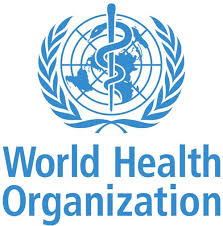 Go to the following webpage on the World Health Organization WHO website: http://bit.ly/diseaseoutbreakbyyearClick on 2019Summarize where most outbreaks have taken place.What disease do you see most commonly?Choose one disease outbreak to learn a bit more about (it can be from 2019 or 2018).Name of disease:  _________________________Where was the outbreak: ____________________How many people were affected? – How many people were sick vs. how many died?How did it start? Where did it come from?WHO Risk assessment – 3 main things you learned from that sectionWHO Advice – 2 pieces of advice from this sectionNEXT: If your job was to educate others about the disease:To warn them of the dangersTo prevent them from getting itWhat type of information would you need to find out about the disease and then include in your presentation to a group of at risk people?